Publicado en Madrid el 15/06/2021 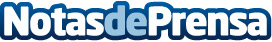 El primer navegador móvil del mundo para jugadores,   Opera GX Mobile, se presenta oficialmente en el E3La compañía elige el evento más grande del calendario mundial de videojuegos para lanzar la versión móvil de Opera GX para iOS y AndroidDatos de contacto:OperaNota de prensa publicada en: https://www.notasdeprensa.es/el-primer-navegador-movil-del-mundo-para Categorias: Telecomunicaciones Juegos Dispositivos móviles Gaming http://www.notasdeprensa.es